Проект «AquaVirgo»СВЕДЕНИЯ О ПРОЕКТЕ УЧАСТНИКАСМЕТА РАСХОДОВ НА РЕАЛИЗАЦИЮ ПРОЕКТААвтор Новиков Семен Место учебы/работы (полностью)ФГБОУ ВО «Тольяттинский государственный университет»Название проекта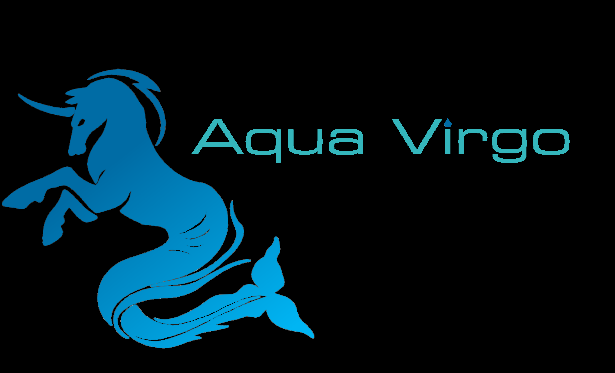 Номинация конкурсаЭкологические проектыНазвание проектаНазвание проектаAquaVirgoAquaVirgoАннотация проектаАннотация проектаУмный увлажнитель воздуха, для создания оптимальной влажности в помещениях.Умный увлажнитель воздуха, для создания оптимальной влажности в помещениях.Сроки реализации проектаСроки реализации проекта4 месяца 4 месяца География проектаГеография проектаРоссия и страны СНГРоссия и страны СНГЦелевая аудитория Целевая аудитория Молодые семьи с детьми, люди-инноваторы, следующие современным трендам во всем. Приверженцы здорового образа жизни, которые стремятся по-максимуму окружить себя полезными и рациональными вещами, способными качественно улучшить их жизнь. Средний доход целевой аудитории варьируется в пределах 28-36 тысяч рублей. Активные пользователи социальных сетей.Молодые семьи с детьми, люди-инноваторы, следующие современным трендам во всем. Приверженцы здорового образа жизни, которые стремятся по-максимуму окружить себя полезными и рациональными вещами, способными качественно улучшить их жизнь. Средний доход целевой аудитории варьируется в пределах 28-36 тысяч рублей. Активные пользователи социальных сетей.Решаемая проблема Решаемая проблема В настоящее время существует проблема, что из-за нынешней экологии, особенно в больших городах, воздух сухой и это приводит к появлению множества микробов и заболеваний. В настоящее время существует проблема, что из-за нынешней экологии, особенно в больших городах, воздух сухой и это приводит к появлению множества микробов и заболеваний. Значимость проектаЗначимость проектаПриведем немного статистики: на 2019 год в России официально свыше 46% населения страдают от сезонной аллергии и их число продолжает расти. Более 63% населения за 2019 год переболело ОРВИ и ОРЗ, включая как старшее поколение, так и детей дошкольного и школьного возраста. Все более учащающиеся случаи заболеваний различными респираторно-вирусными инфекциями свидетельствует не только об эпидемии в конкретном географическом регионе, но и о пренебрежительном отношении людей к своему здоровью. Согласно ГОСТу 30494-2011 для обеспечения нормального функционирования организма человека необходимо соблюдение в помещении оптимальных климатических условий, одним из которых является влажность воздуха. Специалисты утверждают, что влажность, необходимая для нормального самочувствия человека, находится в диапазоне от 45% до 65%. Именно такой уровень должен поддерживаться в жилых помещениях для обеспечения нормальной жизнедеятельности человека.Приведем немного статистики: на 2019 год в России официально свыше 46% населения страдают от сезонной аллергии и их число продолжает расти. Более 63% населения за 2019 год переболело ОРВИ и ОРЗ, включая как старшее поколение, так и детей дошкольного и школьного возраста. Все более учащающиеся случаи заболеваний различными респираторно-вирусными инфекциями свидетельствует не только об эпидемии в конкретном географическом регионе, но и о пренебрежительном отношении людей к своему здоровью. Согласно ГОСТу 30494-2011 для обеспечения нормального функционирования организма человека необходимо соблюдение в помещении оптимальных климатических условий, одним из которых является влажность воздуха. Специалисты утверждают, что влажность, необходимая для нормального самочувствия человека, находится в диапазоне от 45% до 65%. Именно такой уровень должен поддерживаться в жилых помещениях для обеспечения нормальной жизнедеятельности человека.Цель проекта Цель проекта Разработка и изготовление высокоэффективных увлажнителей воздуха.Разработка и изготовление высокоэффективных увлажнителей воздуха.Задачи Задачи 1)Разработка конструкции увлажнителя.2)Подбор материалов для изготовления.3)Изготовление пробного прототипа.4)Разработка уникального торгового предложения.1)Разработка конструкции увлажнителя.2)Подбор материалов для изготовления.3)Изготовление пробного прототипа.4)Разработка уникального торгового предложения.Результаты и способ их измерения Результаты и способ их измерения Результатом работы является запуск серийного производства многофункциональных увлажнителей воздуха для жилых и офисных помещений, способствующих нормализации внутреннего климата и улучшению самочувствия конечных пользователей продукции.Также рассматривается работа в сегменте рынка В2В – поставки изделий для оптовых покупателей с целью их дальнейшей перепродажи.Результатом работы является запуск серийного производства многофункциональных увлажнителей воздуха для жилых и офисных помещений, способствующих нормализации внутреннего климата и улучшению самочувствия конечных пользователей продукции.Также рассматривается работа в сегменте рынка В2В – поставки изделий для оптовых покупателей с целью их дальнейшей перепродажи.Методы реализации проекта Методы реализации проекта 1) Получение финансирования на доработкуи создание первой партии продукции.2)Поиск партнёров на дальнейшее масштабирования компании3) Вывод её на рынок.1) Получение финансирования на доработкуи создание первой партии продукции.2)Поиск партнёров на дальнейшее масштабирования компании3) Вывод её на рынок.Возможность коммерциализации проектаВозможность коммерциализации проектаВыставки, форумы, прямые продажи, разработка сайта, продвижение в соц.сетях, таргетинг.Выставки, форумы, прямые продажи, разработка сайта, продвижение в соц.сетях, таргетинг.Привлечение общественности и профессионального сообщества к реализации проектаПривлечение общественности и профессионального сообщества к реализации проектаВ качестве ключевого партнёра выступает опорный ТГУ (использование производственных площадей и оборудования для производства первого прототипа изделия).В качестве ключевого партнёра выступает опорный ТГУ (использование производственных площадей и оборудования для производства первого прототипа изделия).Информация о команде проектаИнформация о команде проектаНовиков Семен Сергеевич – менеджер, финалистпитч-сессии 2019 года ИФЭиУ, куратор призёра проектной команды StartupWeekTLT-2019, руководитель проекта «NeonJeans» в рамках проектной деятельности ТГУ.Чернов Дмитрий Анатольевич – технический руководитель, имеет практический опыт в проектировании бытовых приборов и техники.Новиков Семен Сергеевич – менеджер, финалистпитч-сессии 2019 года ИФЭиУ, куратор призёра проектной команды StartupWeekTLT-2019, руководитель проекта «NeonJeans» в рамках проектной деятельности ТГУ.Чернов Дмитрий Анатольевич – технический руководитель, имеет практический опыт в проектировании бытовых приборов и техники.Личный вклад каждого члена команды в разработку проектаЛичный вклад каждого члена команды в разработку проектаДмитрий Чернов – инженер и создатель пробного продукта.Новиков Семен – менеджер проекта, его экономический сопроводитель и бизнес-аналитик.Дмитрий Чернов – инженер и создатель пробного продукта.Новиков Семен – менеджер проекта, его экономический сопроводитель и бизнес-аналитик.Информационное сопровождение проектаИнформационное сопровождение проектаИнформационное сопровождение проекта будет обеспечено следующими интернет ресурсами:1)Проекты ТГУ: https://vk.com/pw_tltsu2)Instagram: https://instagram.com/ife_and_u?igshid=1v1o5rf4nii3q3)Личные аккаунты преподавателей и студентовИФЭиУ4)Медиахолдинг ТГУ: https://talk-on.ru/5)Городскиепаблики в соц.сетях: https://vk.com/avtomobilnaj_stolica6)Группа проекта: https://vk.com/public192381705Информационное сопровождение проекта будет обеспечено следующими интернет ресурсами:1)Проекты ТГУ: https://vk.com/pw_tltsu2)Instagram: https://instagram.com/ife_and_u?igshid=1v1o5rf4nii3q3)Личные аккаунты преподавателей и студентовИФЭиУ4)Медиахолдинг ТГУ: https://talk-on.ru/5)Городскиепаблики в соц.сетях: https://vk.com/avtomobilnaj_stolica6)Группа проекта: https://vk.com/public192381705Устойчивость проекта (дальнейшее развитие проекта)Устойчивость проекта (дальнейшее развитие проекта)Проект будет развиваться дальше. Будут разрабатываться и выпускаться новые гаджеты, а старые изделия обновляться.Проект будет развиваться дальше. Будут разрабатываться и выпускаться новые гаджеты, а старые изделия обновляться.Апробация работыАпробация работыВ ноябре 2019г. была подана заявка на федеральную программу финансирования студенческих проектов УМНИК.Защита результатов работы на проектной неделе ТГУ (2019).Публичныйкраш-тест идеи в медиахолдинге ТГУ (2019).В ноябре 2019г. была подана заявка на федеральную программу финансирования студенческих проектов УМНИК.Защита результатов работы на проектной неделе ТГУ (2019).Публичныйкраш-тест идеи в медиахолдинге ТГУ (2019).План реализации проектаПлан реализации проектаПлан реализации проектаПлан реализации проектаНаименование и описание мероприятия (этапа) проектаСроки начала и окончанияСроки начала и окончанияОжидаемые итогиСоздание пробной версии гаджета14.02.2020г. - 20.06.2020г.14.02.2020г. - 20.06.2020г.Создание увлажнителя воздуха.Создание станции, с которой он будет работать02.03.2020г.- 20.06.2020г.02.03.2020г.- 20.06.2020г.Создание приложения для удаленного доступа к устройству.Договор с заводами поставщиками комплектующих01.03.2020г. - 01.06.2020г.01.03.2020г. - 01.06.2020г.Появление партнёров и деталей для создания продукта.Окончательная доработка проекта02.04.2020г. - 20.06.2020г.02.04.2020г. - 20.06.2020г.Устранение всех возникающих багов и недоработок.Поставка товара на рынок21.06.2020г.21.06.2020г.Получение прибыли№
п/пНаименование статьи расходовЕдиница измеренияКол-воЦена
(руб.)Стоимость(руб.)1Создание опытного образца по себестоимостишт.112 576,0012 576,001.1Новый датчик температуры и относительной влажности DHT11 модуль с кабелем для arduinoDiyKitшт.171,0071,001.2NanoMini USB с Загрузчиком совместимый Nano 3,0 контроллер CH340 USB драйвер 16 МГц Nano v3.0 ATMEGA328P/168 P для arduinoшт.1155,00155,001.3ESP8266 ESP-01S ESP01S Серийный беспроводной WIFI модуль приемопередатчик приемник Интернет вещей Wifi модельная плата для Unoшт.192,0092,001.4Два напряжения 18650 литиевая Защита аккумулятора V8 мобильный модуль расширения питания 5 V/3A 3 V/1A Micro USB для Arduino ESP32 ESP8266шт.1240,00240,001.50,96 oled-дисплей синий I2C IIC Серийный 128x64 oled LCD светодиодный ssd1309 oled-дисплей модуль для ArduinoRaspberryPi дисплейшт.1171,00171,001.64 шт 20 мм ультразвуковой производитель тумана Fogger керамические диски с проводом и уплотнительным кольцомшт.1423,00423,001.7WAVGAT 5 в 12 В низкий уровень триггера 1 2 4 8 16 канальный релейный модуль Интерфейсная плата щит для PIC AVR DSP ARM MCU Arduinoшт.1694,00694,001.8гигрометоршт.1120,00120,001.9Новый высоковыходной ионизатор воздуха 220 В переменного тока, ионизатор с отрицательными ионами, генератор аниона DIY 10 угольных щетокшт.11 110,001 110,001.10Пластик для 3д принтерашт.51 500,001 500,001.11Эпоксидная смола (универсальная)шт.12 000,002 000,002Реклама в пабликах(вконтакте)пост31 500,004 500,003Создание 3д модели корпуса увлажнителяшт.12 000,002 000,004Аренда серверамесяц560030005Наем специалиста, для создания сайташт.180008000Итог:Итог:Итог:Итог:Итог:30.076 руб.